HAYVANLARI BÜYÜK VE KÜÇÜK OLARAK DÜZENLE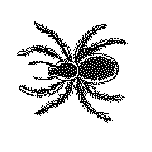 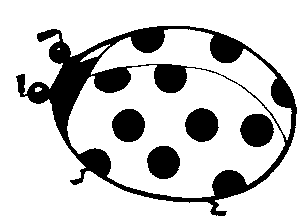 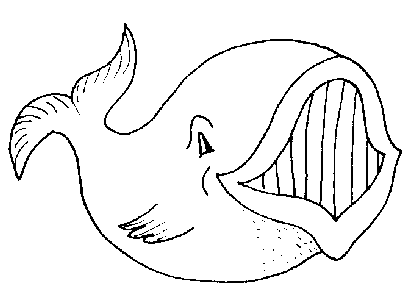 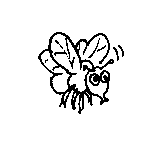 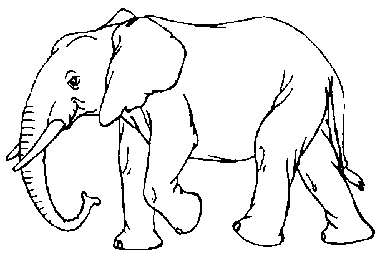 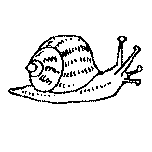 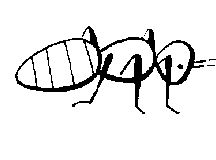 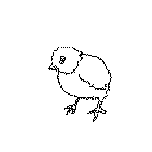 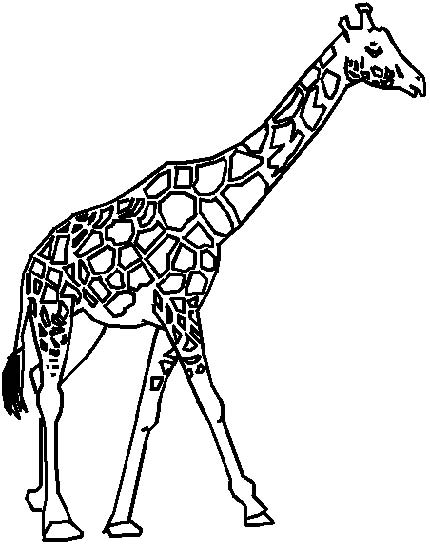 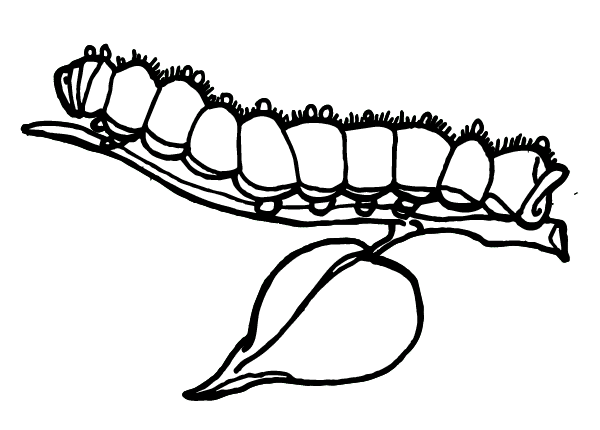 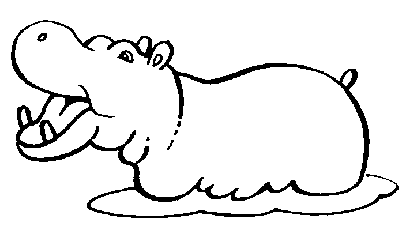 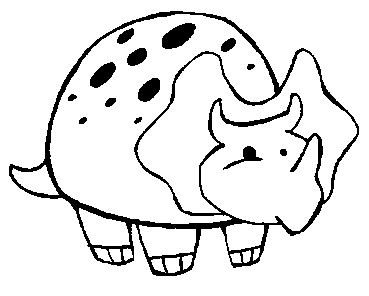 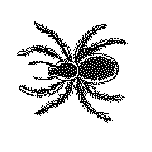 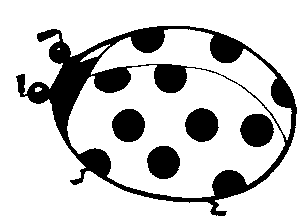 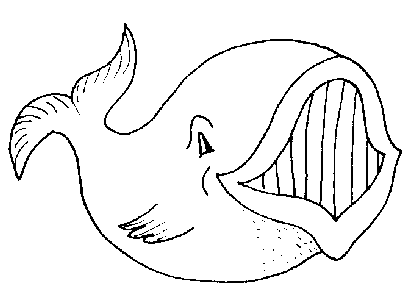 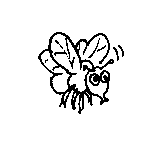 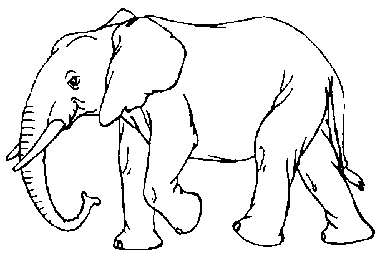 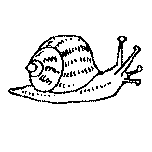 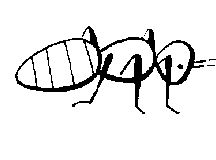 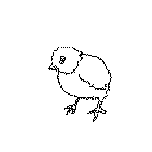 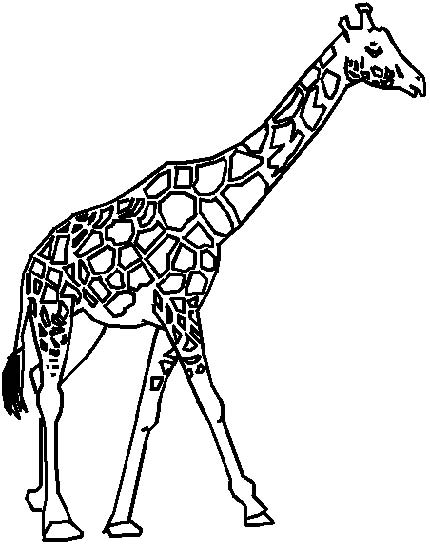 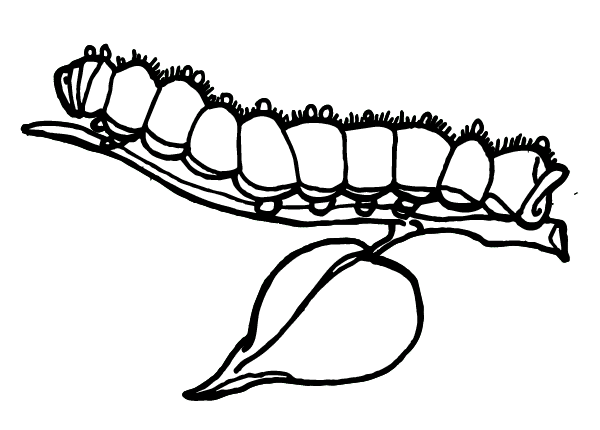 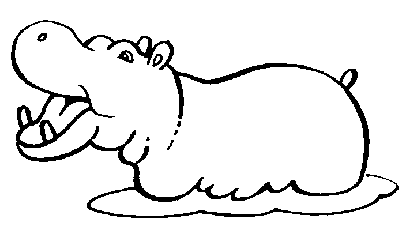 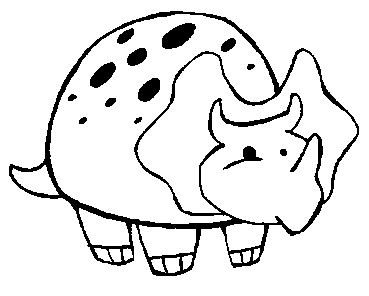 